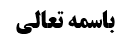 اقسام وقوف	1قسم پنجم: درک وقوف اختیاری مشعر فقط	1قسم ششم: درک وقوف اضطراری مشعر فقط	2بررسی روایات	2کلام محقق خوئی ره	7نقد کلام محقق خوئی	8موضوع: احکام وقوف /وقوف در مشعر /واجبات حج خلاصه مباحث گذشته:متن خلاصه ...اقسام وقوفقسم پنجم: درک وقوف اختیاری مشعر فقطفقط وقوف اختیاری مشعر را درک کرده است، که اگر وقوف به عرفات را از روی عذر ترک کرده باشد، حجش صحیح است، به دلیل صحیحه معاویة بن عمار: مُحَمَّدُ بْنُ عَلِيِّ بْنِ الْحُسَيْنِ بِإِسْنَادِهِ عَنْ مُعَاوِيَةَ بْنِ عَمَّارٍ عَنْ‌ أَبِي عَبْدِ اللَّهِ ع قَالَ: قَالَ: فِي رَجُلٍ أَدْرَكَ الْإِمَامَ وَ هُوَ بِجَمْعٍ- فَقَالَ إِنْ ظَنَّ أَنَّهُ يَأْتِي عَرَفَاتٍ فَيَقِفُ بِهَا قَلِيلًا- ثُمَّ يُدْرِكُ جَمْعاً قَبْلَ طُلُوعِ الشَّمْسِ فَلْيَأْتِهَا- وَ إِنْ ظَنَّ أَنَّهُ لَا يَأْتِيهَا حَتَّى يُفِيضُوا فَلَا يَأْتِهَا- وَ لْيُقِمْ بِجَمْعٍ فَقَدْ تَمَّ حَجُّهُ.البته این روایت از صورت علم و عمد انصراف دارد، اما کسی که به امید به رسیدن به عرفات، آمدن خویش را تاخیر بیندازد و اتفاقا به عرفات نرسد و فقط به مشعر برسد، بعید نیست حجش صحیح باشد، زیرا تعبیری که در برخی روایات آمده که فالله اعذر لعبده، دلیل بر این نیست که مکلف معذور شرعی بایستی باشد، بلکه معنایش این است که خدا به قبول عذر عبد، ولو عذر عرفی باشد، اولی است. (خلافا لظاهر المشهور)قسم ششم: درک وقوف اضطراری مشعر فقطفقط وقوف اضطراری نهاری مشعر را درک کند، ولی وقوف به عرفات را درک نکند، در این صورت بین فقهاء در حکم مساله اختلاف است، مشهور به بطلان حج قائلند، مثل آیت الله سیستانی و زنجانی، اما جماعتی از قدماء حج را صحیح دانسته اند، مثل ابن جنید، مرحوم صدوق در فقیه، سید مرتضی در انتصار و جماعتی از متاخرین مثل صاحب مدارک و شهید ثانی و محقق خوئی در مناسک.بررسی روایاتروایات مربوط به مقام، به دو طائفه کلی تقسیم می شود:مفاد طائفه اولی این است که کسی که قبل طلوع شمس، مشعر را درک نکند، حجش صحیح نیست که مستند مشهور قرار گرفته است و عمده آن، چند روایت است: روایت اول: صحیحه حلبیمُحَمَّدُ بْنُ الْحَسَنِ بِإِسْنَادِهِ عَنْ مُوسَى بْنِ الْقَاسِمِ عَنِ ابْنِ أَبِي عُمَيْرٍ عَنْ حَمَّادٍ عَنِ الْحَلَبِيِّ قَالَ: سَأَلْتُ أَبَا عَبْدِ اللَّهِ ع عَنِ الرَّجُلِ يَأْتِي- بَعْدَ مَا يُفِيضُ النَّاسُ مِنْ عَرَفَاتٍ- فَقَالَ إِنْ كَانَ فِي مَهْلٍ- حَتَّى يَأْتِيَ عَرَفَاتٍ فِي لَيْلَتِهِ فَيَقِفَ بِهَا- ثُمَّ يُفِيضَ فَيُدْرِكَ النَّاسَ بِالْمَشْعَرِ قَبْلَ أَنْ يُفِيضُوا- فَلَا يَتِمُّ حَجُّهُ حَتَّى يَأْتِيَ عَرَفَاتٍ وَ إِنْ قَدِمَ رَجُلٌ وَ قَدْ فَاتَتْهُ عَرَفَاتٌ- فَلْيَقِفْ بِالْمَشْعَرِ الْحَرَامِ- فَإِنَّ اللَّهَ تَعَالَى أَعْذَرُ لِعَبْدِهِ- فَقَدْ تَمَّ حَجُّهُ إِذَا أَدْرَكَ الْمَشْعَرَ الْحَرَامَ- قَبْلَ طُلُوعِ الشَّمْسِ وَ قَبْلَ أَنْ يُفِيضَ النَّاسُ- فَإِنْ لَمْ يُدْرِكِ الْمَشْعَرَ الْحَرَامَ- فَقَدْ فَاتَهُ الْحَجُّ فَلْيَجْعَلْهَا عُمْرَةً مُفْرَدَةً- وَ عَلَيْهِ الْحَجُّ مِنْ قَابِلٍ.فرموده حج در صورتی صحیح است که مشعر را قبل طلوع شمس درک کند، و گرنه حج از او فوت شده است.روایت دوم: صحیحه حریزمُحَمَّدُ بْنُ الْحَسَنِ بِإِسْنَادِهِ عَنِ الْحُسَيْنِ بْنِ سَعِيدٍ عَنْ حَمَّادِ بْنِ عِيسَى عَنْ حَرِيزٍ قَالَ: سَأَلْتُ أَبَا عَبْدِ اللَّهِ ع عَنْ رَجُلٍ مُفْرِدٍ لِلْحَجِّ- فَاتَهُ الْمَوْقِفَانِ جَمِيعاً- فَقَالَ لَهُ إِلَى طُلُوعِ الشَّمْسِ يَوْمَ النَّحْرِ- فَإِنْ طَلَعَتِ الشَّمْسُ مِنْ يَوْمِ النَّحْرِ فَلَيْسَ لَهُ حَجٌّ- وَ يَجْعَلُهَا عُمْرَةً‌ وَ عَلَيْهِ الْحَجُّ مِنْ قَابِلٍ.روایت سوم: معتبره محمد بن فضیلوَ عَنْهُ عَنْ مُحَمَّدِ بْنِ فُضَيْلٍ قَالَ: سَأَلْتُ أَبَا الْحَسَنِ ع عَنِ الْحَدِّ- الَّذِي إِذَا أَدْرَكَهُ الرَّجُلُ أَدْرَكَ الْحَجَّ- فَقَالَ إِذَا أَتَى جَمْعاً وَ النَّاسُ فِي الْمَشْعَرِ- قَبْلَ طُلُوعِ الشَّمْسِ فَقَدْ أَدْرَكَ الْحَجَّ وَ لَا عُمْرَةَ لَهُ- وَ إِنْ لَمْ يَأْتِ جَمْعاً حَتَّى تَطْلُعَ الشَّمْسُ- فَهِيَ عُمْرَةٌ مُفْرَدَةٌ وَ لَا حَجَّ لَهُ- فَإِنْ شَاءَ أَقَامَ وَ إِنْ شَاءَ رَجَعَ وَ عَلَيْهِ الْحَجُّ مِنْ قَابِلٍ.مفاد طائفه دوم این است که وقوف اضطراری به مشعر به تنهایی، موجب صحت حج است:روایت اول: صحیحه عبد الله بن مغیرةوَ بِإِسْنَادِهِ عَنْ مُحَمَّدِ بْنِ الْحَسَنِ الصَّفَّارِ عَنْ عَبْدِ اللَّهِ بْنِ عَامِرٍ عَنِ ابْنِ أَبِي نَجْرَانَ عَنْ مُحَمَّدِ بْنِ أَبِي عُمَيْرٍ عَنْ عَبْدِ اللَّهِ بْنِ الْمُغِيرَةِ قَالَ: جَاءَنَا رَجُلٌ بِمِنًى- فَقَالَ إِنِّي لَمْ أُدْرِكِ النَّاسَ بِالْمَوْقِفَيْنِ جَمِيعاً- إِلَى أَنْ قَالَ فَدَخَلَ إِسْحَاقُ بْنُ عَمَّارٍ عَلَى أَبِي الْحَسَنِ ع- فَسَأَلَهُ عَنْ ذَلِكَ فَقَالَ إِذَا أَدْرَكَ مُزْدَلِفَةَ- فَوَقَفَ بِهَا قَبْلَ أَنْ تَزُولَ الشَّمْسُ يَوْمَ النَّحْرِ- فَقَدْ أَدْرَكَ الْحَجَّ.در این روایت، ملاک را درک مشعر قبل از زوال شمس قرار داده اند.روایت دوم: صحیحه جمیلمُحَمَّدُ بْنُ يَعْقُوبَ عَنْ عَلِيِّ بْنِ إِبْرَاهِيمَ عَنْ أَبِيهِ عَنِ ابْنِ أَبِي عُمَيْرٍ عَنْ جَمِيلٍ عَنْ أَبِي عَبْدِ اللَّهِ ع قَالَ: مَنْ أَدْرَكَ الْمَشْعَرَ الْحَرَامَ يَوْمَ النَّحْرِ- مِنْ قَبْلِ زَوَالِ الشَّمْسِ فَقَدْ أَدْرَكَ الْحَجَّ.مشهور برخی از این روایات را بر کسی حمل کرده اند که وقوف به عرفات را درک کرده، اما صحیحه عبد الله بن مغیره قابل چنین حملی نیست، زیرا گفته موقفین را درک نکرده است.ان قلت: شاید مقصود این باشد که فقط وقوف اختیاری به عرفات را درک نکرده، زیرا لم ادرک الناس بموقفین گفته شده است، بلکه وقوف اضطراری به عرفات را درک کرده است.قلت: سلمنا؛ و لکن روایات بعدی نفی این احتمالات می کند.روایت سوم: معتبره فضل بن یونسوَ عَنْ مُحَمَّدِ بْنِ يَحْيَى عَنْ أَحْمَدَ بْنِ مُحَمَّدٍ عَنِ‌ الْفَضْلِ بْنِ يُونُسَ عَنْ أَبِي الْحَسَنِ ع قَالَ: سَأَلْتُهُ عَنْ رَجُلٍ عَرَضَ لَهُ سُلْطَانٌ- فَأَخَذَهُ ظَالِماً لَهُ يَوْمَ عَرَفَةَ قَبْلَ أَنْ يُعَرِّفَ- فَبَعَثَ بِهِ إِلَى مَكَّةَ فَحَبَسَهُ- فَلَمَّا كَانَ يَوْمُ النَّحْرِ خَلَّى سَبِيلَهُ كَيْفَ يَصْنَعُ- فَقَالَ يَلْحَقُ فَيَقِفُ بِجَمْعٍ- ثُمَّ يَنْصَرِفُ إِلَى مِنًى فَيَرْمِي وَ يَذْبَحُ وَ يَحْلِقُ وَ لَا شَيْ‌ءَ عَلَيْهِ- قُلْتُ فَإِنْ خَلَّى عَنْهُ يَوْمَ النَّفْرِ كَيْفَ يَصْنَعُ- قَالَ هَذَا مَصْدُودٌ عَنِ الْحَجِّ- إِنْ كَانَ دَخَلَ مُتَمَتِّعاً بِالْعُمْرَةِ إِلَى الْحَجِّ- فَلْيَطُفْ بِالْبَيْتِ أُسْبُوعاً- ثُمَّ يَسْعَى أُسْبُوعاً وَ يَحْلِقُ رَأْسَهُ وَ يَذْبَحُ شَاةً- فَإِنْ كَانَ مُفْرِداً لِلْحَجِّ فَلَيْسَ عَلَيْهِ ذَبْحٌ وَ لَا شَيْ‌ءَ عَلَيْهِ.ظاهر روایت مزبور این است که اصلا وقوف به عرفات را درک نکرده است، زیرا این شخص قبل از عرفه دستگیر شده و بعد از عرفه آزاد شده است.روایت چهارم: معتبره اسحاق بن عماروَ رَوَى عَبْدُ اللَّهِ بْنُ الْمُغِيرَةِ عَنْ إِسْحَاقَ بْنِ عَمَّارٍ عَنْ أَبِي عَبْدِ اللَّهِ ع قَالَ مَنْ أَدْرَكَ الْمَشْعَرَ الْحَرَامَ قَبْلَ أَنْ تَزُولَ الشَّمْسُ فَقَدْ أَدْرَكَ الْحَجَّ‌.در برخی نقل ها مثل کافی آمده است: عِدَّةٌ مِنْ أَصْحَابِنَا عَنْ أَحْمَدَ بْنِ مُحَمَّدِ بْنِ عِيسَى عَنِ ابْنِ فَضَّالٍ عَنْ عَبْدِ اللَّهِ بْنِ الْمُغِيرَةِ عَنْ إِسْحَاقَ بْنِ عَمَّارٍ عَنْ أَبِي عَبْدِ اللَّهِ ع قَالَ: مَنْ أَدْرَكَ الْمَشْعَرَ الْحَرَامَ وَ عَلَيْهِ خَمْسَةٌ مِنَ النَّاسِ قَبْلَ أَنْ تَزُولَ الشَّمْسُ فَقَدْ أَدْرَكَ الْحَجَّ.اما این در معتبره اسحاق بن عمار در نقل صدوق نیست و قطعا خمسة من الناس هم خصوصیتی ندارد.روایت پنجم: صحیحه معاویة بن عمارمُحَمَّدُ بْنُ عَلِيِّ بْنِ الْحُسَيْنِ بِإِسْنَادِهِ عَنْ مُعَاوِيَةَ بْنِ عَمَّارٍ قَالَ: قَالَ لِي أَبُو عَبْدِ اللَّهِ ع إِذَا أَدْرَكَ الزَّوَالَ فَقَدْ أَدْرَكَ الْمَوْقِفَ.روایت ششم: مُحَمَّدُ بْنُ عُمَرَ بْنِ عَبْدِ الْعَزِيزِ الْكَشِّيُّ فِي كِتَابِ الرِّجَالِ عَنْ مُحَمَّدِ بْنِ مَسْعُودٍ وَ مُحَمَّدِ بْنِ نُصَيْرٍ عَنْ مُحَمَّدِ بْنِ عِيسَى عَنْ يُونُسَ‌ أَنَّ عَبْدَ اللَّهِ بْنَ مُسْكَانَ لَمْ يَسْمَعْ مِنْ أَبِي عَبْدِ اللَّهِ ع- إِلَّا حَدِيثَ مَنْ أَدْرَكَ الْمَشْعَرَ فَقَدْ أَدْرَكَ الْحَجَّ- قَالَ وَ كَانَ أَصْحَابُنَا يَقُولُونَ- مَنْ أَدْرَكَ الْمَشْعَرَ قَبْلَ طُلُوعِ الشَّمْسِ- فَقَدْ أَدْرَكَ الْحَجَّ.فَحَدَّثَنِي مُحَمَّدُ بْنُ أَبِي عُمَيْرٍ وَ أَحْسَبُهُ رَوَاهُ أَنَّ مَنْ أَدْرَكَهُ قَبْلَ الزَّوَالِ مِنْ يَوْمِ النَّحْرِ فَقَدْ أَدْرَكَ الْحَجَّ‌.ظاهرش این است که راوی مطمئن نبوده و فکر می کرده که ابن ابی عمیر چنین روایت کرده است و لکن روایات دیگر در این جهت کافی است.شیخ طوسی در ذیل صحیحه عبد الله بن مغیره و جمیل گفته: این دو روایت بر ادراک ثواب حج حمل می شود.ولی انصافا این حمل، حمل غریبی است، حمل فقد ادرک الحج بر فقد ادرک ثواب الحج، حمل غیر عرفی و غریبی است و با دیگر روایات مثل معتبره فضل بن یونس نیز همخوانی ندارد.بعد شیخ طوسی گفته: همچنین می شود این دو روایت حمل بر فرضی شود که فقط ادراک وقوف به عرفات کرده، ولی به مشعر قبل طلوع شمس نرسیده است.اما این حمل نیز با صحیحه عبد الله بن مغیره سازگار نیست، زیرا گفته من موقفین را درک نکرده ام، و عرفی نیست که وقوف اضطراری عرفات را درک کرده باشد، اما آن را بیان نکند و امام علیه السلام هم به طور مطلق به او جواب دهند و بعد حمل کنیم بر فرض وقوف اضطراری به عرفات.کما این که با صحیحه فضل بن یونس هم سازگار نیست که ظاهرش این بود که در کل روز عرفه، این شخص زندانی بوده است.کلام محقق خوئی رهایشان قائل به صحت حج در قسم ششم است و برای تثبیت این نظریه فرموده: اگر واقعا معارضه بین این دو طائفه مستقر شود، بلا شک، ترجیح با طائفه اولی است که می گوید حج باطل است، زیرا موافق با کتاب است که فرموده ثم افیضوا من حیث افاض الناس، بعد از این که فرمود فاذکرو الله عند المشعر، چه مقصود از عند المشعر الحرام، کوهی باشد که در آن جا قرار دارد و چه مقصود منطقه مشعر باشد که قرینه وجود دارد بر این که عند المشعر الحرام یعنی فی المشعر الحرام، بعد از این فرموده ثم افیضوا من حیث افاض الناس و مردم هم بعد طلوع شمس، افاضه می کنند و لذا آیه، مرجح طائفه اولی است.اما به نظر ایشان تعارضی بین دو طائفه نیست.نقد کلام محقق خوئیاولا: این آیه ربطی به زمان افاضه از مشعر ندارد، ثم، برای ترتیب ذکری است، صحیحه معاویة بن عمار می گوید: ... فَكَانَتْ قُرَيْشٌ تُفِيضُ مِنَ الْمُزْدَلِفَةِ وَ هِيَ جَمْعٌ وَ يَمْنَعُونَ النَّاسَ أَنْ يُفِيضُوا مِنْهَا فَأَقْبَلَ رَسُولُ اللَّهِ ص وَ قُرَيْشٌ تَرْجُو أَنْ يَكُونَ إِفَاضَتُهُ مِنْ حَيْثُ كَانُوا يُفِيضُونَ فَأَنْزَلَ اللَّهُ عَلَى نَبِيِّهِ ص ثُمَّ أَفِيضُوا مِنْ حَيْثُ أَفاضَ النّاسُ وَ اسْتَغْفِرُوا الله ... لذا در روایاتی عدیده ای وارد شده که قریش به عرفات نمی رفتند و این آیه در رد آن ها وارد شده است.ثانیا: محقق خوئی که اطلاق کتاب را مرجح نمی داند، به این جهت که اطلاق، ناشی از عدم البیان است و جزء کتاب نیست.